НОВЫЕ ПРАВИЛА ТЕХНИЧЕСКОЙ ЭКСПЛУАТАЦИИ ЭЛЕКТРОУСТАНОВОК ПОТРЕБИТЕЛЕЙВебинар для собственников и руководителей малого и среднего бизнеса, а также лиц, ответственных за электрохозяйство на хозяйствующих субъектах.ДАТА: 18 мая 2023 года, четвергВРЕМЯ: 10:00 – 11:00Участие: БЕСПЛАТНОВедущий: Заугольников Владимир Федорович, кандидат технических наук, преподаватель Корпоративного учебного центра ПАО "Россети Центр" ЧУ ДПО «Орловский учебный комбинат».Тезисы онлайн-встречи:– Приказ Минэнерго России от 12.08.2022 № 811;– на кого распространяются ПТЭЭП;– общие требования, которые необходимо выполнять в соответствии с Правилам ТЭЭП;– какие приказы нужно издать в организациях и предприятиях;– ответственный за электрохозяйство и как его назначить;– ведение технической документации;– как работать с персоналом.Регистрация на вебинар: https://forms.yandex.ru/u/646337f302848f003fb71b0d/ Подключение к трансляции: https://t.me/uk_57 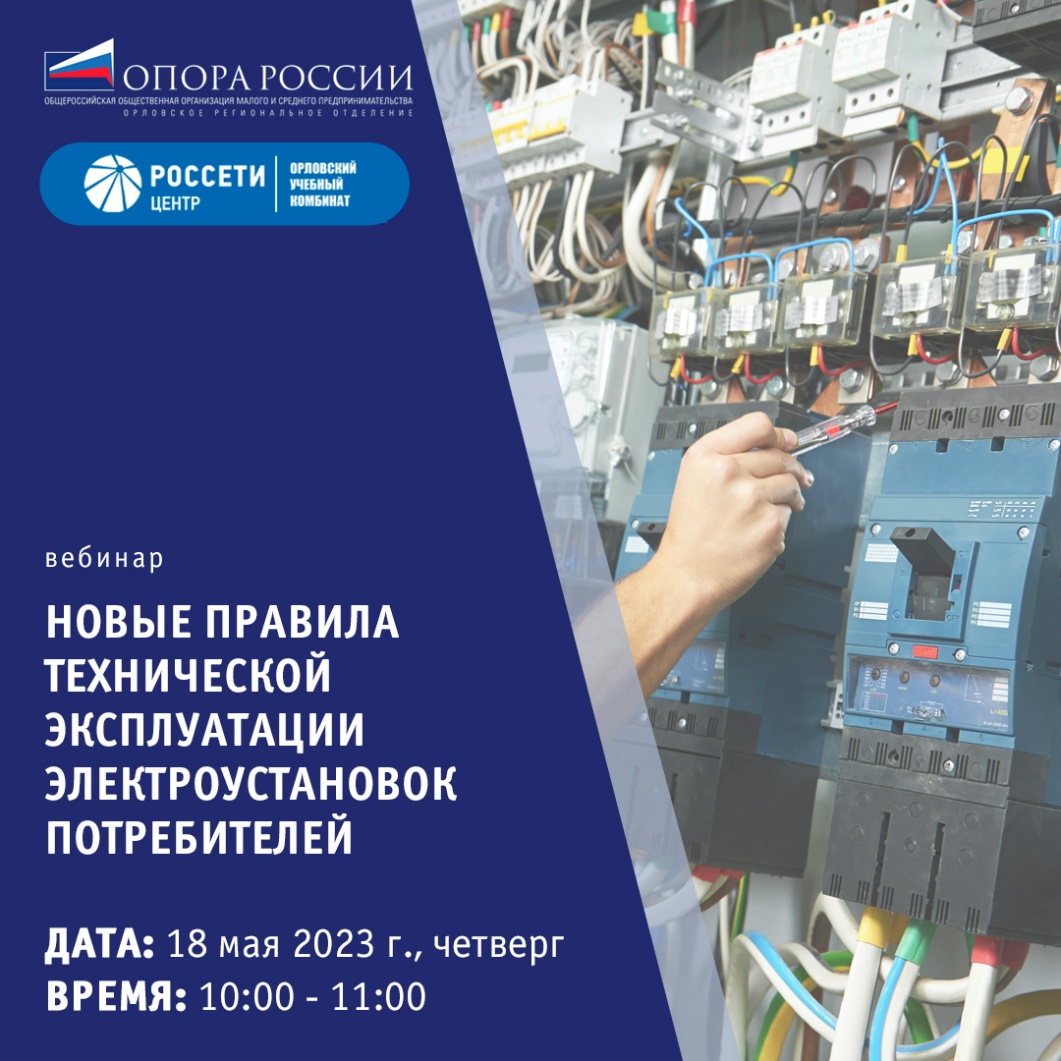 